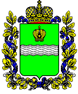 Администрация (исполнительно-распорядительный орган) муниципального района «Жиздринский район»
Калужской областиПОСТАНОВЛЕНИЕот 19 февраля 2019 г.                                                                         № 63Об определении угроз безопасности персональных данных, актуальных при обработке персональных данных в информационных системах персональных данныхВ целях обеспечения безопасности персональных данных при их обработке в информационных системах персональных данных, используемых администрацией МР «Жиздринский район», на основании Федерального закона от 27 июля 2006 года № 152-ФЗ «О персональных данных»ПОСТАНОВЛЯЮ:1. Утвердить Положение по определению угроз безопасности персональных данных, актуальных при обработке персональных данных в информационных системах персональных данных, используемых администрацией МР «Жиздринский район» (приложение).2. Настоящее постановление вступает в силу после его подписания.3. Контроль за исполнением настоящего постановления возложить на заместителя Главы администрации МР «Жиздринский район» по управлению делами.Глава администрации
МР «Жиздринский район»                                                                          А.Е. БарыбинПриложениек постановлению
администрации МР
«Жиздринский район»от 19 февраля 2019 г. № 63ПОЛОЖЕНИЕ ПО ОПРЕДЕЛЕНИЮ УГРОЗ БЕЗОПАСНОСТИ ПЕРСОНАЛЬНЫХ ДАННЫХ, АКТУАЛЬНЫХ ПРИ ОБРАБОТКЕ ПЕРСОНАЛЬНЫХ ДАННЫХ В ИНФОРМАЦИОННЫХ СИСТЕМАХ ПЕРСОНАЛЬНЫХ ДАННЫХ, ИСПОЛЬЗУЕМЫХ АДМИНИСТРАЦИЕЙ МР «ЖИЗДРИНСКИЙ РАЙОН»1. Настоящее Положение определяет угрозы безопасности персональных данных, актуальные при обработке персональных данных в информационных системах персональных данных, используемых администрацией МР «Жиздринский район», в том числе структурными подразделениями, указанными в пункте 2.6 Положения «Об администрации (исполнительно-распорядительном органе) муниципального района «Жиздринский район», утвержденного Решением Жиздринского Районного Собрания от 24.08.2011 № 64, за исключением отдела по делам гражданской обороны, чрезвычайным ситуациям и мобилизационной работе.2. Под актуальными угрозами безопасности персональных данных понимается совокупность условий и факторов, создающих актуальную опасность несанкционированного, в том числе случайного, доступа к персональным данным при их обработке в информационной системе персональных данных, результатом которого могут стать уничтожение, изменение, блокирование, копирование, предоставление, распространение персональных данных, а также иные неправомерные действия.3. Настоящее Положение не определяет угрозы безопасности персональных данных, актуальные при обработке персональных данных в информационных системах персональных данных, относящихся к биометрическим персональным данным, персональным данным, полученным из общедоступных источников.4. Угрозами безопасности персональных данных (за исключением персональных данных, разрешенных субъектом персональных данных для их распространения), актуальными при их обработке в информационных системах персональных данных, являются в том числе:- угроза несанкционированного доступа к персональным данным лицами, обладающими полномочиями в информационной системе персональных данных, в том числе в ходе создания, эксплуатации, технического обслуживания и (или) ремонта, модернизации, снятия с эксплуатации информационной системы персональных данных;- угроза воздействия вредоносного кода, внешнего по отношению к информационной системе персональных данных;- угроза использования методов социального инжиниринга к лицам, обладающим полномочиями в информационной системе персональных данных;- угроза несанкционированного доступа к отчуждаемым носителям персональных данных;- угроза утраты (потери) носителей персональных данных, включая переносные персональные компьютеры пользователей информационной системы персональных данных;- угроза несанкционированного доступа к персональным данным лицами, не обладающими полномочиями в информационной системе персональных данных, с использованием уязвимостей в организации защиты персональных данных;- угроза несанкционированного доступа к персональным данным лицами, не обладающими полномочиями в информационной системе персональных данных, с использованием уязвимостей в программном обеспечении информационной системы персональных данных;- угроза несанкционированного доступа к персональным данным лицами, не обладающими полномочиями в информационной системе персональных данных, с использованием уязвимостей в обеспечении защиты сетевого взаимодействия и каналов передачи данных;- угроза несанкционированного доступа к персональным данным лицами, не обладающими полномочиями в информационной системе персональных данных, с использованием уязвимостей в обеспечении защиты вычислительных сетей информационной системы персональных данных;- угроза несанкционированного доступа к персональным данным лицами, не обладающими полномочиями в информационной системе персональных данных, с использованием уязвимостей, вызванных несоблюдением требований по эксплуатации средств криптографической защиты информации.5. Угрозами безопасности персональных данных, разрешенных субъектом персональных данных для их распространения, актуальными при их обработке в информационных системах персональных данных, являются в том числе угрозы нарушения целостности (подмены) и нарушения доступности персональных данных, разрешенных субъектом персональных данных для их распространения.6. Определение типа угроз безопасности персональных данных, актуальных для информационной системы персональных данных, производится структурным подразделением администрации МР «Жиздринский район», являющимся оператором персональных данных в соответствии с пунктом 7 постановления Правительства Российской Федерации от 01.11.2012 № 1119 «Об утверждении требований к защите персональных данных при их обработке в информационных системах персональных данных».